2018 Application AnnouncementMinistry of Education (MOE) Taiwan ScholarshipEducation Division, Taipei Economic and Cultural Representative Office in the United States（TECRO）.Preface: In order to encourage outstanding international students to undertake degree studies in Taiwan, the Ministry of Education (MOE) in the Republic of China (Taiwan) has established the Taiwan Scholarship Program.Award Value: Tuition and payment of academic fees, including credit fee. Each recipient per semester up to NTD40, 000.Subsistence allowance: undergraduate studies: a monthly stipend of NTD15,000 Postgraduate studies: a monthly stipend of NTD20, 000.(Exchange rate 1/4/2018: 1 US = 29.98 NT)Duration of Scholarships:The maximum period of each scholarship is four years for undergraduate programs, two years for master programs, and four years for doctorate programs.Eligibility:1. Applicants must be U.S. citizens. 2. Those whose official residency is in “Alabama, Delaware, Florida, Georgia, Kentucky, Maryland, North Carolina, South Carolina, Tennessee, Virginia, West Virginia, or the District of Columbia” should apply to Education Division of TECRO (4201 Wisconsin Ave., NW, Washington, DC 20016).3. Residents in other states please check the website of MOE in Taiwan (http://english.moe.gov.tw/      Home > About MOE > Overseas Offices) to find the Education Divisions in the U.S. where you may apply.Application period:February 1 to March 31, 2018Miscellaneous:For more information, please visit the Taiwan Scholarships and Huayu EnrichmentScholarships website at https://depart.moe.edu.tw/dc/Any inquiries, please contact:  Education Division of TECROTel: 202 895 1918 Emai1: edu.tecro@mofa.gov.twFor the details of 2018 Taiwan Scholarship, please carefully read Taiwan Scholarship Program Directions as attached. 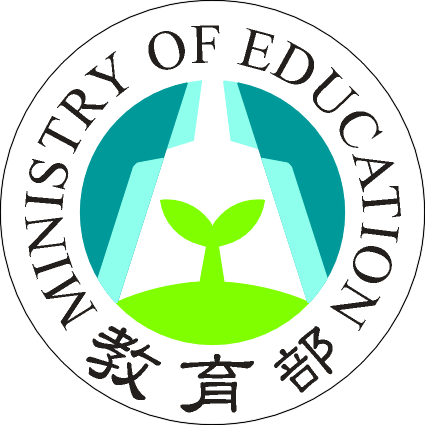 2018年臺灣獎學金申請表Application Form for the 2018 Taiwan Scholarship(Education Division in DC)
This application form should be typed and completed by the applicant. Each question must be answered clearly and completely. Detailed answers are required in order to make the most appropriate arrangements. If necessary, additional pages of the same size may be attached. 本表請申請人詳實工整填寫，慎勿遺漏，以利配合作業，如有需要，申請人可自行以同款紙張加頁說明。Please check 請選以下選項1. PERSONAL DATA 個人基本資料2. LANGUAGE PROFICIENCY語言能力 3. EDUCATIONAL BACKGROUND 教育背景 4. REFERENCES 推薦單位 (人) 資料5. PREVIOUS EMPLOYMENT (Use one line for each position) 工作經歷6. PRESENT EMPLOYMENT 現職狀況7. UNIVERSITY/DEPARTMENT, WHICH YOU PLAN TO ATTEND IN TAIWAN 擬就讀之大學校院系所 (Please add columns if you are applying to more than one university/department.)8. PLEASE BRIEFLY STATE YOUR STUDY PLAN WHILE IN TAIWAN請簡述在臺讀書計畫9. DECLARATION: I declare that: I am neither concurrently an ROC national, nor an overseas compatriot of the ROC;I am not currently undertaking studies in Taiwan for the same educational level as the scholarship type for which I am applying;I am not applying for this scholarship as an exchange student resulting from an agreement signed between my home institution and any Taiwan university/college;The information I have given on this application is complete and accurate to the best of my knowledge.Which type of scholarship are you applying for ? 
Undergraduate Scholarship 大學獎學金 Master Scholarship 碩士獎學金 Doctoral Scholarship 博士獎學金a. NAME姓名Title 稱謂： Mr. / Mrs. / Ms.Surname（Last name）姓：Given Name (s) 名：Chinese Name 中文姓名：Title 稱謂： Mr. / Mrs. / Ms.Surname（Last name）姓：Given Name (s) 名：Chinese Name 中文姓名：Please attach a recent photograph taken within the last 3 months.最近三個月相片b. CITY and COUNTRY OF BIRTH 出生,城市及國別Please attach a recent photograph taken within the last 3 months.最近三個月相片c. NATIONALITY 國籍* Note: If one or both of your parents was/were of the ROC nationality at the time of your birth, you are an ROC national as well and therefore not eligible to apply.* Note: If one or both of your parents was/were of the ROC nationality at the time of your birth, you are an ROC national as well and therefore not eligible to apply.* Note: If one or both of your parents was/were of the ROC nationality at the time of your birth, you are an ROC national as well and therefore not eligible to apply.d. PARENTS’ INFORMATION
家長資料FATHER 父MOTHER 母MOTHER 母d. PARENTS’ INFORMATION
家長資料Name姓名:Nationality國籍:Place of Birth出生地:Name姓名:Nationality國籍:Place of Birth出生地:Name姓名:Nationality國籍:Place of Birth出生地:e. CONTACT INFORMATION聯絡地址、電話、電子郵件Permanent Address永久地址：Mailing Address (If different from above)郵寄地址：Telephone電話：               E-mail電子郵件：Cell phone手機 :Cell phone手機：f. SEX性別            □ Male 男       □ Female女g. MARITAL STATUS
  婚姻狀況 □ Single單身       □ Married 已婚h. DATE of BIRTH 
生日  (Month 月／Day日／Year 年):                     i. PAST RESIDENCE in TAIWAN居住臺灣□Never 否;  □Yes是, from              (mm/dd/yr) to               (mm/dd/yr) reason for residence居住事由:j. Taiwan Scholarship/ Huayu Enrichment Scholarship Award History臺灣獎學金/華語文獎學金受獎紀錄□None 無;  □Yes是, from               (mm/dd/yr) to               (mm/dd/yr)Type(s) of Scholarship Awarded:k. HEALTH CONDITION
健康狀況□ Excellent     □ Good    □ Fair l CHRONIC DISEASES 慢性病□  None無    □  Yes有- Please specify請指明：m. CONTACT PERSON, IN CASE OF AN EMERGENCY   緊急事件聯絡人Name姓名:                             Relationship 關係:Address地址:Telephone電話:                          E-mail 電子郵件:Cell phone手機:LANGUAGEPROFICIENCY   語言能力COMPREHENSION聽COMPREHENSION聽COMPREHENSION聽READING 讀READING 讀READING 讀WRITING 寫WRITING 寫WRITING 寫SPEAKING 說SPEAKING 說SPEAKING 說LANGUAGEPROFICIENCY   語言能力Excellent
優Good良Fair
可Excellent優Good良Fair可Excellent優Good良Fair可Excellent優Good良Fair
可CHINESEENGLISH(Other, please state)Level 程度Name of Institution
校名Country &City 地點Period of Enrollment  
修業年限Secondary Education 中學Undergraduate Level Education 大學Graduate Level Education 研究所Name 姓名Position職務Telephone , E-Mail or Mailing Address電話及郵電地址Position 職務Company/Organization機構名稱Period of Employment
服務期間 Responsibilities 工作說明a. COMPANY/ ORGANIZATION機構名稱b. POSITION 
職稱c. From起始日期d. CONTACT   INFORMATION
聯絡資訊Address 地址：Tel 電話：                           Cell phone手機：Fax 電傳：                           E-mail 電子郵件：Address 地址：Tel 電話：                           Cell phone手機：Fax 電傳：                           E-mail 電子郵件：e. TYPE OF ORGANIZATION   機構種類□ Govt. Ministry/		□ University/		          □ Govt./State-owned
Agency政府部門		   Institution大學校院		    Enterprise公營企業□ Locally-owned		□ Joint Venture　□ International 	　  □ NGO
Enterprise私人企業	   合資企業      Enterprise國際公司    非政府國際組織□ Govt. Ministry/		□ University/		          □ Govt./State-owned
Agency政府部門		   Institution大學校院		    Enterprise公營企業□ Locally-owned		□ Joint Venture　□ International 	　  □ NGO
Enterprise私人企業	   合資企業      Enterprise國際公司    非政府國際組織f. PRESENT DUTIES & YEARS OF EMPLOYMENT現任職務及資歷年限University/college :Department :Applicant’s Signature Date : _____ /_____/_____Check list: Please note, no materials will be returned to the applicant nor forwarded to other agencies.Original Application Form.A photocopy of passport pageA photocopy of diploma(s)An official sealed transcript.Two sealed and signed references Thank you for taking the time to let us know how you knew about Taiwan Scholarships? teachers □ friends □ website  _______________others _______________